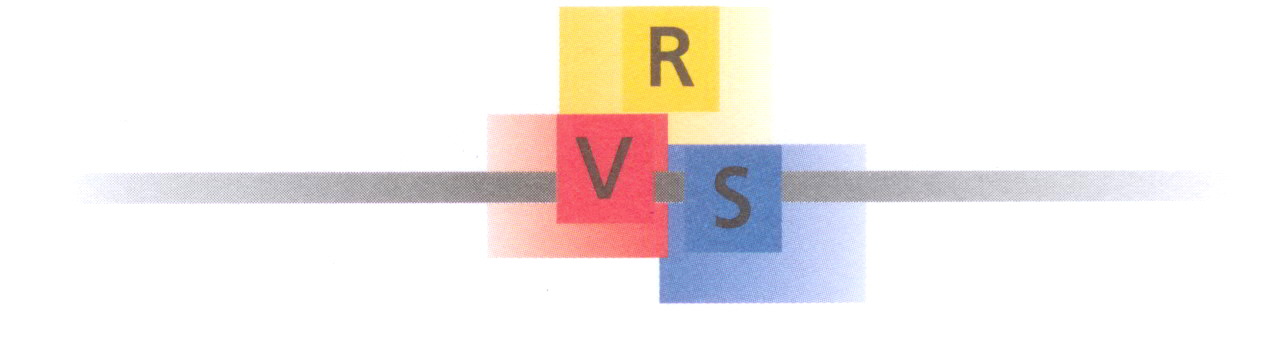 	Regionalverband SuhrentalGeschäftsstelle	Bahnhofstrasse 5Schloss5040 SchöftlandTelefon 062 739 12 93mail@suhrental.infowww.suhrental.infoAnmeldung zur Tischmesse Regionalverband Suhrentalvom 13. September 2022 in der alten Turnhalle in SchöftlandAnmeldeschluss: 19. August 2022	Ja, ich melde mich für die Tischmesse vom 13. September 2022 an. Kosten:	CHF 300.00 	(Teilnahmegebühr entfällt für Gold- und Silberpartner des RVS – 	nähere Information siehe unter: Werden Sie Kooperations Partner des RVS - suhrental.info)Leistungen:	-	1 Tisch pro FirmaDie Teilnahme an der Tischmesse für 1 bis max. 4 PersonenWLAN und StromanschlussEintrag in der Messebroschüre Zwischenverpflegung für Standbetreuende (max. 4 Personen)Teilnahme am Ausstellerapéro Anmeldung zur Tischmesse Regionalverband Suhrentalvom 13. September 2022 in der alten Turnhalle in SchöftlandAnmeldeschluss: 19. August 2022Zusätzliche Angaben für Lehrbetriebe	Wir bilden keine Lehrlinge aus. 	Ja, wir bilden Lehrlinge aus und möchten dies an der Tischmesse und auf der Website des RVS publizieren. Mit dieser Anmeldung bestätigen wir das Ausstellerreglement erhalten zu haben und dieses zu akzeptieren.Die Anmeldung ist bis spätestens am 19. August 2022 an den Regionalverband Suhrental, Bahnhofstrasse 5, 5040 Schöftland oder per E-Mail an mail@suhrental.info zu senden.Name Firma / OrganisationBranche oder DienstleistungAdressePLZ, OrtE-MailWebsiteTelefonKontaktpersonStandbetreuung 1 (Name, Vorname)Standbetreuung 2 (Name, Vorname)Standbetreuung 3 (Name Vorname)Standbetreuung 4 (Name Vorname)Lehrberuf(e)Schnupperlehre möglichBerufsmatur möglichAnzahl Lehrstellen pro JahrName, Vorname Kontaktperson LernendeTelefonnummer Kontaktperson LernendeE-Mail Adresse Kontaktperson LernendeName, Vorname anwesender LernendeOrt, DatumStempel, Unterschrift